HISTOIRE DE BLONDES 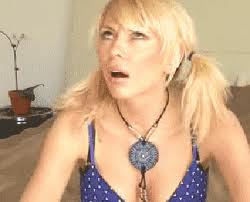 Deux blondes stagiaires dans une petite Société Maritime ont pour tâche de mesurer la hauteur d’un mât.Elles sortent et se rendent au mât avec les échelles et les rubans à mesurer.Tour à tour elles tombent de l’échelle,  ou laisssent tomber le ruban à mesurer.Un ingénieur passe par là et voit ce qu’elles essaient de faire.D’un geste moqueur il tire le mât à terre et le met à plat, le mesure de bout à bout, et enfin donne la mesure à l’une des blondes .. Puis il s’en va ..Après que l’ingénieur soit parti, la blonde se tourne vers l’autre et dit en riant :- Ca, c’est bien un ingénieur !!!  … Nous cherchons la hauteur et il nous donne la longueur …..Quel idiot !!! -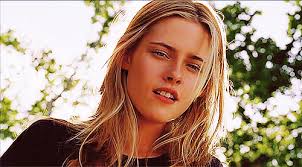 